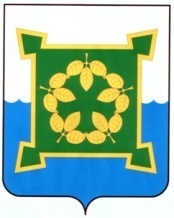 УПРАВЛЕНИЕ   МУНИЦИПАЛЬНОЙ   СОБСТВЕННОСТИАДМИНИСТРАЦИИ ЧЕБАРКУЛЬСКОГО  ГОРОДСКОГО  ОКРУГА________________________________________________________________________ул. Ленина, 13-а, г. Чебаркуль, Челябинская область,  Российская Федерация, 456440, телефон: (8-35168) 6-00-62, факс  (8-35168)  2-19-67;  E-mail: ums@chebarcul.ru  «____» __________ 2019 г. исх. №______  На № _____ от « ___ » ___________ 2019г.«Управление муниципальной собственности администрации Чебаркульского городского  округа объявляет результаты проведения торгов в форме открытого аукциона по продаже права на заключение договора на установку и эксплуатацию отдельно стоящих рекламных конструкций 30.01.2019 г.Предмет торгов - право на заключение договора на установку и эксплуатацию рекламной конструкции сроком на 5 лет:Заключение комиссии: В связи с тем, что к участию в аукционе по продаже  права на заключение договора на установку и эксплуатацию рекламной конструкции допущен один участник, в соответствии с п. 5 ст. 447 Гражданского кодекса РФ, п. 5.7 ст. 19 Федерального закона от 13.03.2006 N 38-ФЗ «О рекламе» признать аукцион не состоявшимся. Управлению муниципальной собственности администрации Чебаркульского городского округа в течение двадцати дней со дня подписания протокола о результатах торгов  направить единственному участнику (Общество с ограниченной ответственностью Группа компаний «Строительство, инвестиции и технологии») три экземпляра подписанного проекта договора на установку и эксплуатацию рекламной конструкции по начальной цене предмета аукциона». № лотаМесторасположение установки рекламной конструкцииКоличе-ствоВид рекламной конструкции, формат, мНачальная цена лота,руб.Размер задатка, руб.(10%)Шаг аукциона, руб.(5%)1г. Чебаркуль, в 50 метрах от железнодорожного моста1Рекламная конструкция щитовая установка (двусторонний билборд) 6м x 3м (18 кв.м. одна сторона)5544,00554,00277,00Заместитель главы по имущественными земельным отношениям,  начальник УМС администрации ЧГОМ.В. Белавина